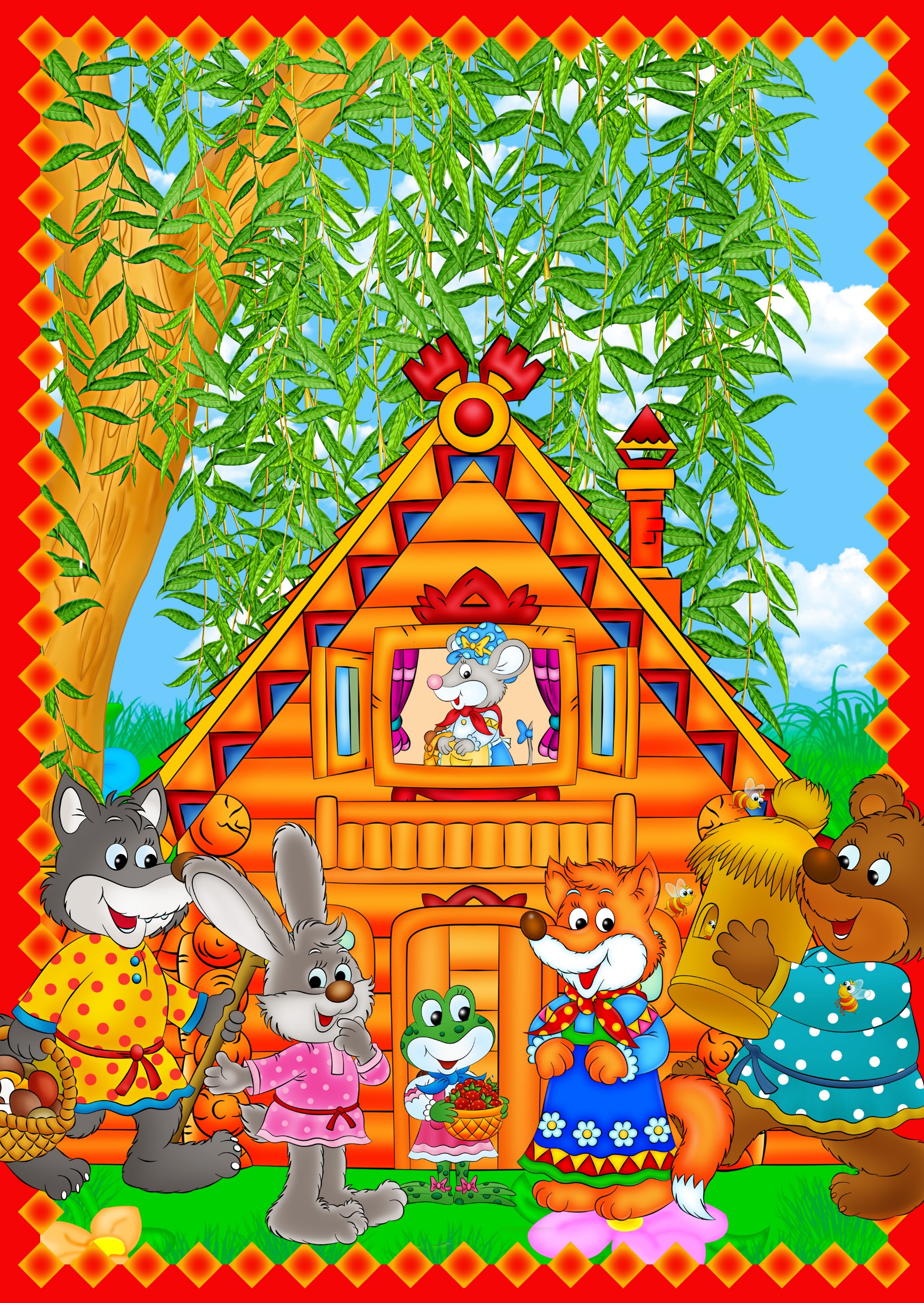               Программное содержание:             Образовательные задачи           1. Вызвать у детей эмоциональный отклик при самостоятельном выполнении ролей знакомых персонажей.            2. Продолжать знакомство с окружающим миром (лесные звери).           3. Продолжать учить внимательно слушать знакомую сказку, принимать участие в инсценировки                       4. Узнавать и называть животных по голосу, упражнять в звукоподражании.            Развивающие задачи             Продолжать развивать память, мышление, воображение, артистические способности.             Воспитательные задачи             Продолжать воспитывать любовь к русским народным сказкам, дружеские отношения.          Методический приём: Рассматривание иллюстраций, беседа, инсценировка сказки, муз. сопровождение, п/и            «Догонялки с Мишкой»              Предварительная работа: чтение сказки «Теремок», рассматривание иллюстраций, игры на звукоподраж.            Ход занятия.           Воспитатель: Сегодня, ребятки, мы вместе с вами будем рассказывать и показывать знакомую сказку.                Сейчас покажу вам книгу с яркими иллюстрациями знакомых персонажей А вы мне подскажите как назыв.            эта сказка.            На страничках этой книжки   Спрятались лягушка, зайка, мышка.   В теремке они живут,    Вас ребята в гости ждут.            Дети узнают и называют «Теремок». Молодцы, ребята, правильно. А вот, посмотрите, кто это такой           неуклюжий, косолапый, любит мёд и сосёт лапу (Мишка)            А теперь сели все удобно, будем слушать и смотреть сказку (предварительно надев шапочки персонажей).           Вос: Стоит в поле теремок, теремок. Он не низок, не высок, не высок. Вот по полю, полю мышка бежит              (направляет ребёнка к теремку). У двери остановилась и стучит.            Ребёнок стучит, приговаривая: пик-пик-пик, кто в тереме жив  ёт?           Вос: Никого в тереме нет, никто мышке не отвечает. Залезла мышка в теремок, стала там жить поживать           Уж как по полю, полю лягушка скачет (направляет ребёнка к теремку), у двери остановилась и кричит.           Ребёнок: Ква-ква-ква. Кто в теремочке живёт?            Ребёнок: Я мышка-норушка, а ты кто?            Ребёнок: А я лягушка-квакушка.            Воспитатель: Прыгнула лягушка в теремок. Стали они жить- поживать, песни распевать.            Вот по полю, полю заинька бежит, у двери остановился и стучит (направляет ребёнка к теремку).            Ребёнок: Чук-чук-чук, кто в теремочке живёт?             Воспитатель помогает детям:    Я мышка-норушка    Я лягушка-квакушка    А ты кто?    А я зайчик-побегайчик!            Воспитатель и дети: Иди к нам жить!           И зайчик прыгнул в теремок.           Вот по полю, полю лисичка бежит, у двери остановилась и стучит: - Кто в теремочке живёт?           Воспитатель повторяет слова за детей:             А ты кто?            Ребёнок: «Я лисичка-сестричка»            Вос-ль: Иди к нам жить. Стали они жить вчетвером. Вот живут уж вчетвером. Братец волк стучится в дом.             Ребёнок: Кто в теремочке живёт?    В      Воспитатель обращается к детям:           Скажи Женя и т.д.            А ты кто?           Ребёнок: Я волчок-серый бочок – пустите меня в теремок.           Воспитатель: Просит вежливо впустить, негде бедному пожить. Пустили и волка.            А потом забрёл медведь и как начал реветь.          Ребёнок: Кто в теремочке живёт?         Дети с помощью воспитателя отвечают: заходи медведь, теремок у нас большой, места всем зверятам хватит.            Звери выходят из теремка играть с медведем в догонялки и приглашают ребят.   Молодцы у нас детишки,   Ловко бегали от мышки.   Рассказали сказку нам,   Всё расставив по местам.   Встали вместе в хоровод,   Вот так дружный здесь народ!